Crna Gora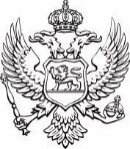 Ministarstvo ekonomskog razvoja i turizmaSlužba za opšte poslove, finansije i tehničku podrškuBroj: 016-037/23-4187/4	                                                             28.08.2023.godineNa osnovu člana 18 Zakona o upravnom postupku („Službeni list CG“, br. 56/14, 20/15, 40/16 i 37/17), člana 30 stav 1 Zakona o slobodnom pristupu informacijama („Službeni list CG“, br. 44/12 i 30/17), postupajući po zahtjevu CRNVO - Centar za razvoj NVO,  zavedenom kod ovog Ministarstva pod brojem: 016-037/23-4187/1 od 30.06.2023.godine, sekretarka ministarstva na osnovu ovlašćenja broj 016-102/22-6472/2 od 12.05.2022.godine, donosi R j e š e nj eI USVAJA SE zahtjev za slobodan pristup informacijama, podnosioca CRNVO – Centar za razvoj NVO , iz Podgorice zaveden kod ovog Ministarstva pod brojem: 016-037/23-4187/1 od 30.06.2023.godine, i dozvoljava pristup informacijama, kao osnovan.II Pristup predmetnoj informaciji ostvariće se, dostavom putem pošte, preporučenom pošiljkom, na adresu podnosioca zahtjeva.III Troškova postupka nije bilo.O b r a z l o ž e nj eDana 30.06.2023.godine, CRNVO – Centar za razvoj NVO , iz Podgorice podnijela je ovom Ministarstvu, zahtjev za slobodan pristup informacijama, zaveden kod ovog Ministarstva pod brojem: 016-037/23-4187/1 od 30.06.2023.godine, kojim je tražen pristup informacijama i to: Kopije svih javnih poziva nevladinim organizacijama za izbor predstavnika NVO u radna tijela objavljenih u skladu sa čl.3 Uredbe o izboru predstavnika nevladinih organizacija u radna tijela organa državne uprave i sprovođenju javne rasprave u pripremi zakona i strategija, u vremenskom periodu od 01.01.2022. do 31.12.2022. godine.Kopije svih akata o obrazovanju radnih tijela Vašeg organa državne uprave, u vremenskom periodu od 01.01.2022. do 31.12.2022. godine.Kopije svih javnih poziva nevladinim organizacijama za učešće u konsultovanju prilikom izrade i donošenja akata iz godišnjeg programa radaVašeg organa državne uprave (strategija i analiza stanja u određenoj oblasti, nacrta i predloga zakona, drugih propisa i podzakonskih akata kojima se uređuje način   ostvarivanja sloboda i prava građana), objavljenih u skladu sa čl. 12 Uredbe o izboru predstavnika nevladinih organizacija u radna tijelaorgana državne uprave i sprovođenju javne rasprave u pripremi zakona i strategija , u vremenskom periodu od 01.01.2022. do 31.12.2022. godine.Kopije izvještaja o obavljenom konsultovanju nevladinih organizacija, pripremljenih i objavljenih u skladu sa članom 13 Uredbe o izboru predstavnika nevladinih organizacija u radna tijela organa državne uprave i sprovođenju javne rasprave u pripremi zakona i strategija („Službeni list Crne Gore“, br. 41/18) na osnovu navedenih javnih poziva, u vremenskom periodu od 01.01.2014. do 31.12.2014.Kopije poziva za učešće u raspravi o tekstu zakona, odnosno strategija, pripremljenih i objavljenih u skladu sa članom 15 Uredbe o izboru predstavnika nevladinih organizacija u radna tijela organa državne uprave i sprovođenju javne rasprave u pripremi zakona i strategija („Službeni list Crne Gore“, br. 41/18) , u vremenskom periodu od 01.01.2022. do 31.12.2022,Kopije izvještaja o sprovedenim javnim raspravama, pripremljenih i objavljenih u skladu sa članom 18 Uredbe o izboru predstavnika nevladinih organizacija u radna tijela organa državne uprave i sprovođenju javne rasprave u pripremi zakona i strategija („Službeni list Crne Gore“, br. 41/18) u vremenskom periodu od 01.01.2022. do 31.12.2022Postupajući po zahtjevu, Ministarstvo je utvrdilo da se tražena informacija nalazi u njegovom posjedu, te da ne postoje zakonske pretpostavke za ograničenje pristupu informaciji ili njenom dijelu. Odredbom člana 30 stav 1 Zakona o slobodnom pristupu informacijama, između ostalog, propisano je da organ vlasti odlučuje rješenjem kojim dozvoljava pristup traženoj informaciji ili njenom dijelu.Tražena informacija kojoj se pristup omogućava ima 45 stranica A4 formata, i pristup istoj omogućava se dostavljanjem njene kopije putem pošte, preporučenom pošiljkom. Kako je u članu 2 stav 1 tačka 1 alineja 1 Uredbe o naknadi troškova  u postupku za pristup informacijama („Službeni list CG“, br.66/16 i 121/21), propisano da se visina naknade fotokopiranja određuje za format A4 crno-bijeli 0,03 €, po stranici a stavom 2 istog člana propisano je da se fotkopiranje informacije iz stava 1 tačka 1 alineja 1 ne naplaćuje za prvih 20 stranica, troškovi postupka se određuju u ukupnom iznosu od 2,75 €, kojih se podnosilac zahtjeva oslobađa shodno članu 4 Uredbe o naknadi troškova u postupku za pristup informacijama ( „Službeni list CG“, br.66/16 i 121/21).Na osnovu izloženog, shodno članu 30 stav 1 Zakona o slobodnom pristupu informacijama, odlučeno je kao u dispozitivu rješenja.UPUTSTVO O PRAVNOJ ZAŠTITI: Protiv ovog rješenja može se izjaviti žalba Savjetu Agencije za zaštitu ličnih podataka i slobodan pristup informacijama u roku od 15 dana od dana prijema rješenja, preko Ministarstva ekonomskog razvoja.                                                                                                                        SEKRETARKA                                                                                                                                                                                                                                                                         Dragana JovićDostavljeno: 	     Podnosiocu zahtjeva        -     u spise predmeta        -	     a/a